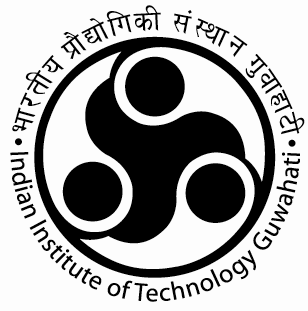 INDIAN INSTITUTE OF TECHNOLOGY GUWAHATI									          Medical Section											Form - 8Application for reissue of Medical Record Book
(to be submitted by THE INSTITUTE Faculty/Staff )I, Dr./Mr./Ms……………………………………………..………..……...……………………….. Designation …….………..……..……  of  Dept./Section/Centre/Cell.……………………………………… want to inform you that, I/ my dependent ___________________(Name of Dependent)_______(Relation) have lost my/his/her Medical Record Book and therefore kindly issue a new book with Book no.______. __________________Signature of the EmployeeDate: _________________		Emp_No. ______________	                                                     Dept./Section/Centre/Cell________(For official use)Dr./Mr./Ms.…………………………….……dependent of Dr./Mr/Ms…..………………………… Designation …….………………………………. Dept./Section/Centre.…………………………………………… is issued a new medical record book on  ……………………… as such, an amount of Rs. 250 /- / 750 /- may be deducted from his/her salary as fine from the month of  …………………….For approval please.Jr./Sr. Assistant/SuperintendentHoS (Med.)					To,						The Registrar, IIT Guwahati